ПРОЄКТ 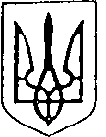 УКРАЇНАБільшівцівська селищна радаVІ сесія VIІI скликання РІШЕННЯвід 06 серпня 2021 року                                                                   смт. Більшівці№ Про виконання бюджетуБільшівцівської селищної територіальної громадиза  І  півріччя  2021  рокуЗа  І півріччя 2021  ріку до селищного бюджету територіальної громади надійшло доходів загального та спеціального фондів з урахуванням трансфертів в сумі 27153,9 тис. гривень, що складає  94,6  відс. до затвердженого плану на вказаний період. Із загальної суми надходжень міжбюджетні трансферти склали 19389,1тис. гривень (базова дотація – 6187,2 тис. гривень, дотація з місцевого бюджету на здійснення переданих з державного бюджету видатків з утримання закладів освіти та охорони здоров`я за рахунок відповідної додаткової дотації з державного бюджету – 848,3 тис. гривень,  освітня субвенції з державного бюджету – 10763,2 тис. гривень та інші субвенції – 1590,4 тис. гривень.) Доходів загального фонду (без урахування трансфертів) надійшло 6744,2 тис. гривень, що становить 107,1%  до затвердженого плану на цей період. Надходження податку на доходи фізичних осіб (питома вага у доходах загального фонду становить 55,9 відс.) склали 3772,7 тис. гривень і зросли проти надходжень минулого року (у співставних умовах)  на 781,8 тис. гривень.      До спеціального фонду надійшло доходів (без урахування трансфертів) у сумі 1020,6 тис. гривень, що становить 55%  відс. до затвердженого плану на цей період. 		Видатків загального та спеціального фондів проведено в сумі 25635,6 тис. гривень, у тому числі по загальному фонду – 24612,8 тис. гривень, по спеціальному – 1022,8 тис. гривень. Видатки соціального спрямування у видатках загального фонду складають 84,8 відс. (20869,8 тис. гривень), з них на утримання закладів освіти – 74,6  відс. (18806,9 тис. гривень), охорони здоров’я – 2,3 відс. (566,3 тис. гривень), культури – 4,1 відс. (1019,2 тис. гривень), соціальний захист —1,9 відс. (477,4 тис.гривень). Із обсягу видатків загального фонду видатки по захищених статтях склали  23076,5  тис. гривень або 93,7 відс., з яких: на виплату заробітної плати спрямовано 21461,9 тис. гривень або 87,2 відс., на оплату комунальних послуг та енергоносіїв – 1428,4 тис. гривень (5,8 відс.), на інші захищені статті – 186,2 тис. гривень (0,7 відс.). Керуючись статтями 24 та 80 Бюджетного кодексу України, статтею 26 Закону України "Про місцеве самоврядування в Україні" та враховуючи наведене, селищна рада  територіальної громади вирішила: 1. Інформацію відділу фінансів щодо виконання бюджету Більшівцівської  територіальної громади  за І півріччя 2021  року  взяти до уваги. 2. Затвердити звіт про виконання бюджету Більшівцівської  територіальної громади  за І півріччя 2021  року  згідно з додатком 1. Селищний голова					Василь Саноцький